                                                                                                                                                    Date:ToThe Controller of ExaminationBIT Mesra, Ranchi-835215ApplicationBITM/EO-01: Application for Requirement of Answer Sheets/ Quiz Answer Sheet/ Ruled PaperDear Sir/Madam,Please issue the Answer Sheets/ Quiz Answer Sheet/ Ruled Paper for the quiz/ laboratory/ recruitment test.Specific InformationName of Examination: Quiz/ Laboratory/ Recruitment test (Please put a tick mark)In case of recruitment test, please mention the advertisement number: ________________________________________ Session: _________________________________________________________________________________________Subject Code: ____________________________________________________________________________________Subject Name: ____________________________________________________________________________________Branch/Programme: ________________________________________________________________________________Semester: ________________________________________________________________________________________Date of Test: _____________________________________________________________________________________Time of Test: _____________________________________________________________________________________Center Name: _____________________________________________________________________________________Room No: ________________________________________________________________________________________No of Candidates appearing for the Test: _______________________________________________________________No of Answer Sheets/ Quiz Answer Sheet/ Ruled Paper required: ___________________________________________Note: Please return the unused Answer Sheets/ Quiz Answer Sheet/ Ruled Paper to the examination section after the end of test.                                                                                                                                                        Signature Dear Sir/Madam,Please issue the Answer Sheets/ Quiz Answer Sheet/ Ruled Paper for the quiz/ laboratory/ recruitment test.Specific InformationName of Examination: Quiz/ Laboratory/ Recruitment test (Please put a tick mark)In case of recruitment test, please mention the advertisement number: ________________________________________ Session: _________________________________________________________________________________________Subject Code: ____________________________________________________________________________________Subject Name: ____________________________________________________________________________________Branch/Programme: ________________________________________________________________________________Semester: ________________________________________________________________________________________Date of Test: _____________________________________________________________________________________Time of Test: _____________________________________________________________________________________Center Name: _____________________________________________________________________________________Room No: ________________________________________________________________________________________No of Candidates appearing for the Test: _______________________________________________________________No of Answer Sheets/ Quiz Answer Sheet/ Ruled Paper required: ___________________________________________Note: Please return the unused Answer Sheets/ Quiz Answer Sheet/ Ruled Paper to the examination section after the end of test.                                                                                                                                                        Signature Full Name:    Designation:Contact No:For Office Use OnlyISSUEDRETURNEDNo of Answer Sheets/ Quiz Answer Sheet/ Ruled PaperNo of Answer Sheets/ Quiz Answer Sheet/ Ruled PaperSignature of Section In Charge/Office AssistantSignature of Section In Charge/Office AssistantRemarks (If any):                                                                                                                                          Signature of Concerned OfficerRemarks (If any):                                                                                                                                          Signature of Concerned Officer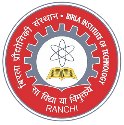 